Record to Server Request Form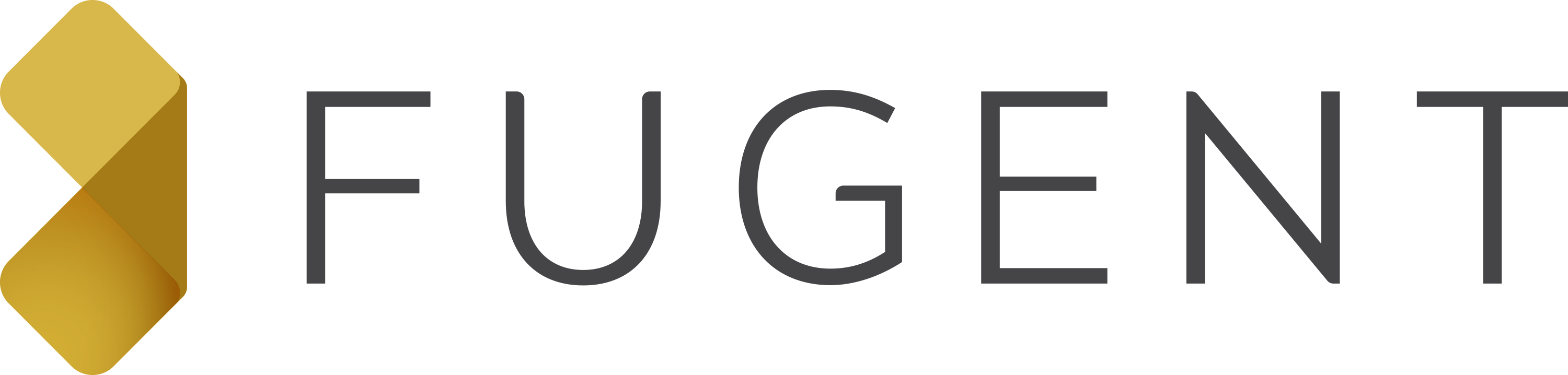 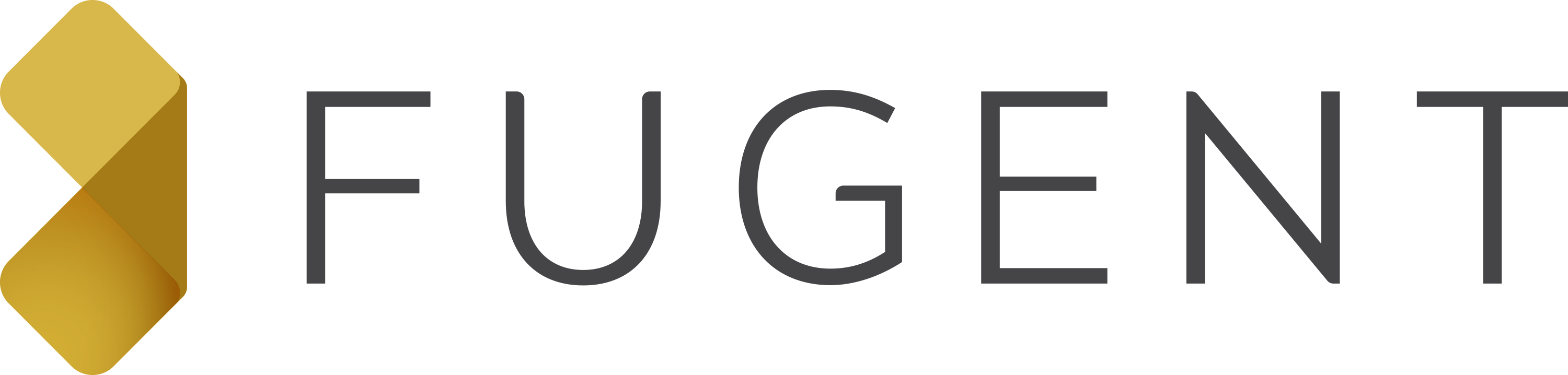 Please submit this form if you would like Fugent to pull a recording off of the WebEx server and convert it for you. For pricing on this service, please contact your Fugent Account Rep.First Name:Last Name:Email Address:Meeting Name:Meeting Date:Meeting Time:Name on the account meeting is being hosted from:What format do you want the recording converted to?       WMV         MP4Do you need Fugent Support to join the meeting to walk you through recording to server?       No        YesIf the answer above is Yes, then:URL of Meeting being Recorded:Meeting Dial-In Number:Once completed send this filled out form to support@fugent.com and a member of the Fugent Support staff will be in contact within the next 24 hours